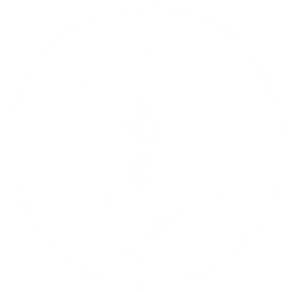 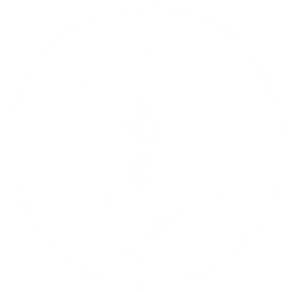 Bureau of Infectious Disease and Laboratory SciencesRabies Annual Surveillance Summary, 2019Suggested citation:Massachusetts Department of Public Health, Bureau of Infectious Disease and Laboratory Sciences. Annual Rabies Surveillance Summary, 2019.https://www.mass.gov/lists/rabies-surveillance-data#annual-summaries-rabies-annual-surveillance-summary-2019Bureau of Infectious Disease and Laboratory Sciences
Massachusetts Public Health State Laboratory
305 South Street
Jamaica Plain, MA 02130To speak to the on-call epidemiologist Tel: (617) 983-6800Questions about infectious disease reportingTel: (617) 983-6801Requests for additional datahttps://www.mass.gov/infectious-disease-surveillance-reporting-and-control AcknowledgmentsThis report was prepared by the following MDPH staff:Catherine M. Brown, DVM, MSc, MPHBrandi Hopkins, MPHMatthew Osborne, MPHSarah Scotland, MPH, CICMassachusetts Department of Public HealthBureau of Infectious Disease and Laboratory Sciences2019 Rabies Annual Surveillance SummaryIntroductionRabies is a serious viral disease that affects the brain and spinal cord of mammals. Rabies is usually a disease of animals, but it can spread from an infected animal to a person. The virus is transmitted via direct contact with saliva (most commonly through a bite or scratch but can also enter broken skin or mucous membranes in the eyes, nose, or mouth) or brain/nervous system tissue from an infected animal.  In people, the disease can be prevented by getting appropriately vaccinated after an exposure; otherwise, the disease is fatal. The animals that most commonly carry rabies in Massachusetts are raccoons, skunks, and bats.All animal bites or other direct exposure from wildlife to a person should be assessed for risk of potential rabies transmission.  Animal bites by a domestic animal (dog, cat, ferret, or livestock) should be reported to the Animal Inspector of the city or town where the bite occurred. Animal bites by wildlife should be reported to the 24/7 Epidemiology Line (617) 983-6800 for risk assessment and coordination of the animal for rabies testing at the Massachusetts State Public Health Laboratory (MA SPHL).  MDPH uses this table in evaluating risk of rabies transmission by species.  Additional resources are available at www.mass.gov/rabies.PreventionThe public should be aware of several important steps in rabies prevention: 1) residents should not feed or interact with feral cats or other wild animals; 2) domestic animals with wounds of unknown origin must be treated as possibly having been exposed to rabies; and 3) even domestic animals that remain primarily indoors should be vaccinated against rabies.  If a resident believes they have been exposed to a wild animal, please contact your local Animal Control Officer or MDPH at (617) 983-6800.    2019 Rabies DataThe following summarizes data collected on animal specimens from Massachusetts sent to the MA SPHL for rabies testing in 2019. Data are current as of March 16, 2022, and subject to change. These data represent only animals that are submitted for testing.  Previous annual reports are available on the MDPH website at www.mass.gov/rabies.Number of Submissions and Positive Results by YearThe number and percentage of terrestrial animals that tested positive in 2019 was higher than that of the previous year (see Table 1 and Figure 1).  The number and percentage of bats that tested positive in 2019 was slightly higher than that of the previous year.  Table 1. Number of Animals Positive for Rabies, Number of Animals Submitted, and % Positive, 2019Figure 1. Number of Animals Positive for Rabies and Percent Positive by Year: Massachusetts, 2009-2019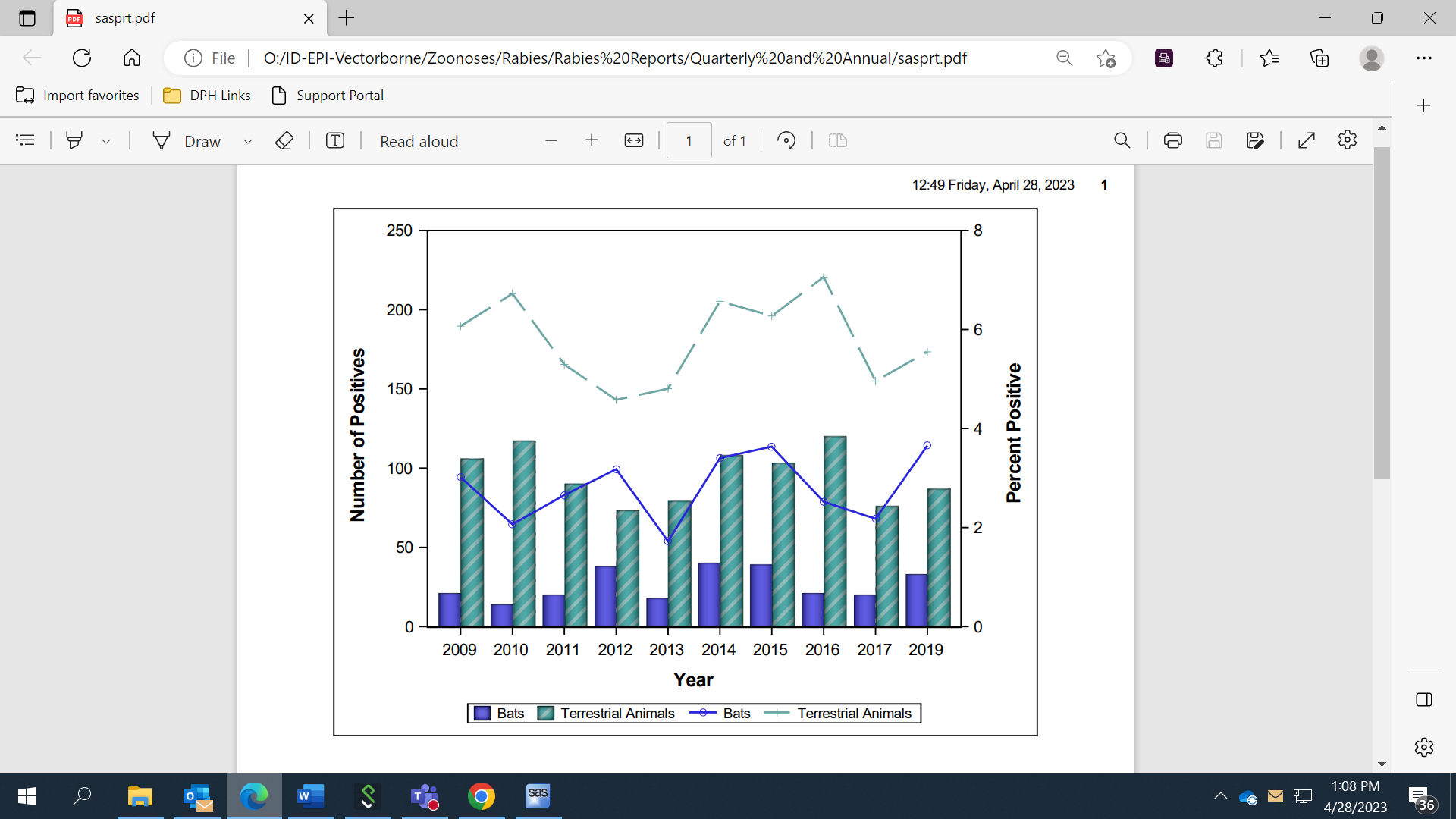 Number of Submissions and Positive Results by SpeciesRaccoons, skunks, bats, woodchucks, cats and foxes accounted for the majority of rabies positive animals in Massachusetts in 2019.Table 2. Number of Animals Positive for Rabies/Animals Submitted (%), 2019*includes alpacas, bears, chipmunks, goats, horses, mice, muskrats, opossums, pigs, rabbits, rats, squirrels, deer, donkeys, fishers, otters, and weasels.  There was one positive cow identified.Submissions and Positive Results by CountyIn 2019, all counties in Massachusetts submitted at least one animal for rabies testing, and all counties except Nantucket had at least one animal that tested positive (see Table 3). Middlesex, Worcester, Norfolk, and Essex counties submitted the highest number of animals (n=506, n=422, n=291, n=266 respectively).  Middlesex, Worcester, Bristol, Essex, and Norfolk had the highest number of animals that tested positive (n=24, n=21, n=15, n=14, n=14). Table 3. Rabies Testing Data by County- Number of Animals Positive for Rabies/Number of Animals Submitted (%) 2019Figure 2. Animal Submissions and Positive for Rabies, 2019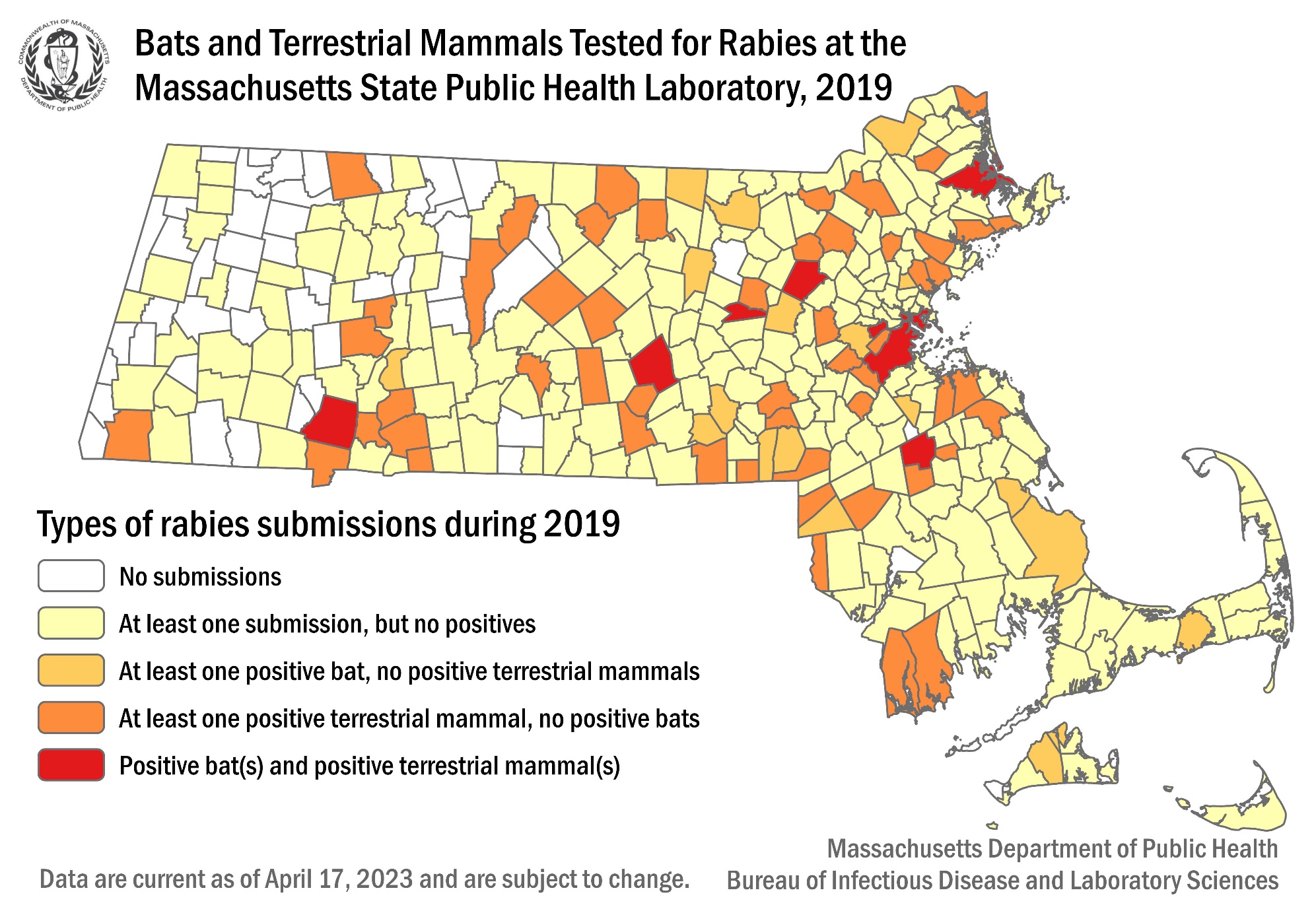 Bats SubmittedPositive Bats% Positive BatsTerrestrial Animals SubmittedPositive Terrestrial Animals% Positive Terrestrial Animals2009696213.01,7471066.12010678142.11,7401176.72011753202.71,700905.320121,196383.21,594734.620131,045181.71,644794.820141,175403.41,6441086.620151,073393.61,6421036.32016833212.51,7001207.12017919202.21,533765.02018881263.01,558684.42019908333.61,590885.5Total10,1572902.918,0921,0285.72019 Positives2019 Submitted2019 % PositiveBAT339083.6CAT46150.7COYOTE1333.3DOG05150.0FOX43013.3OTHER*11070.9RACCOON5114335.7SKUNK218624.4WOODCHUCK6916.6Q1 PositivesQ1 SubmittedQ1 %Q2 PositivesQ2 SubmittedQ2 %Q3 PositivesQ3 SubmittedQ3%Q4 PositivesQ4 SubmittedQ4%Total PositivesTotal Submitted  Total %BARNSTABLE0110.00230.00440.01128.31901.1BERKSHIRE1714.31812.50230.0090.02474.3BRISTOL2219.575213.55895.61342.9151967.7DUKES1250.011100.00110.0050.0219   10.5ESSEX64613.03535.721191.73486.3142665.3FRANKLIN030.01911.10160.01812.52365.6HAMPDEN22010.02336.12434.732412.591207.5HAMPSHIRE0110.01224.50380.021020.03813.7MIDDLESEX4775.271265.692353.84685.9245064.7NANTUCKET000010.0000010.0020.0NORFOLK2484.25657.751353.72434.7142914.8PLYMOUTH0310.03515.95945.32414.9102174.6SUFFOLK0330.01392.621111.81224.542052.0WORCESTER4577.051024.981874.34765.3214225.0